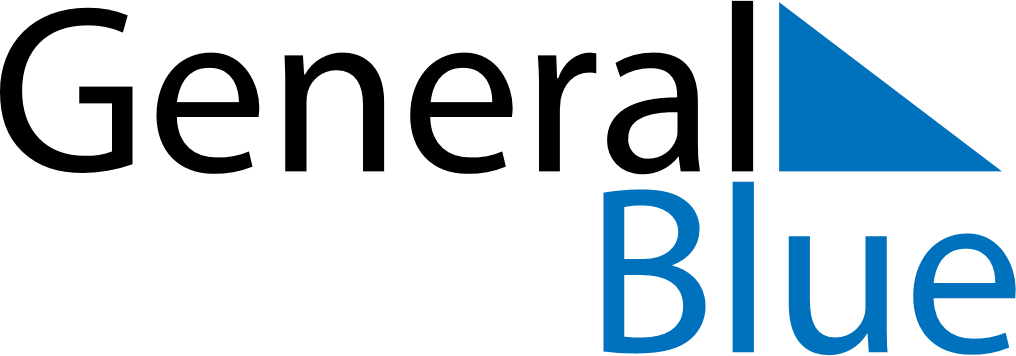 Daily Planner March 23, 2020 - March 29, 2020Daily Planner March 23, 2020 - March 29, 2020Daily Planner March 23, 2020 - March 29, 2020Daily Planner March 23, 2020 - March 29, 2020Daily Planner March 23, 2020 - March 29, 2020Daily Planner March 23, 2020 - March 29, 2020Daily Planner March 23, 2020 - March 29, 2020Daily Planner MondayMar 23TuesdayMar 24WednesdayMar 25ThursdayMar 26FridayMar 27 SaturdayMar 28 SundayMar 29MorningAfternoonEvening